Arbeitsblatt 4.4: Wortarten zuordnenFinden Sie Oberbegriffe für die jeweiligen Spalten.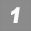 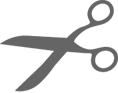 Schneiden Sie die einzelnen Wortkärtchen aus.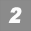 Bilden Sie fachlich korrekte Reihen, z. B. Interjektion – Empfindungswort – aha!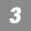 Arbeitsblatt 4.4: Wortarten und Satzglieder unterscheidenSchneiden Sie die einzelnen Wortkärtchen aus und ordnen Sie zu.Welche Begriffe bezeichnen Wortarten, welche Satzglieder?Ergänzen Sie das vorgegebene Beispiel. Arbeiten Sie mit Ihrer Lernpartnerin/Ihrem Lernpartner zusammen und bestimmen Sie eigene 
Sätze wie in dem vorgegebenen Beispiel.KonjunktionEigenschaftswortWerkzeugbankNomenFürworttrainierenVerbHauptwortoberflächlichAdjektivZahlwortdrinnenArtikelBindewortdenPronomenEmpfindungsworterNumeraleVerhältniswortaha!AdverbBegleiter/GeschlechtswortmitPräpositionUmstandswortfünfzehnInterjektionTätigkeitswortnachdemsichmancheKonjunktionVerbAkkusativobjektSubjektNumeraleAdjektivPrädikatAdverbiale Bestimmung 
der ZeitPronomenAdverbiale Bestimmung des GrundesNomenArtikelAdverbDativobjektAdverbiale Bestimmung 
des OrtesAdverbiale Bestimmung 
der Art und WeisePräpositionInterjektionWirerledigendenArbeitsauftragWortartVerbSatzgliedSubjektAkkusativobjektAkkusativobjekt